ОБЩИНА БЯЛА СЛАТИНА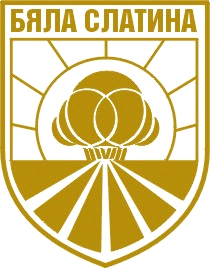 3200 гр. Бяла Слатина, ул. “Климент Охридски” № 68; тел.: 0915/882 114;централа: 0915/8-26-55; факс: 0915/8-29-14, e-mail: bslatina@oabsl.com; www.byala-slatina.comО Б Я В АОбщина Бяла Слатина съобщава, че на 22.03.2021 г, 23.03.2021 г., 24.03.2021 г. и 25.03.2021 г. в залата на Общински съвет Бяла Слатина, ул. „Климент Охридски” №68, в часовете, посочени в таблицата ще се проведат Търгове с явно наддаване, за отдаване под аренда за срок от 5 стопански години на общинска земеделска земя, по землища в Община Бяла Слатина, както следва:ТТТръжната документация се закупува от стая № 205 в сградата на Общината, дирекция "УОС" срещу внесена такса от 15,00 лв.Краен срок за закупуване на тръжната документация и внасянето на депозита по сметка на Община Бяла Слатина: IBAN BG96IABG74943302025400, BIC IABGSF при INTENATIONAL ASSET BANK до BANK до 16:30 ч. на предния ден преди датата на съответния търг.Адрес и тел. за контакт: 3200 гр. Бяла Слатина, ул. “Климент Охридски” №68; тел: 0915/882170.КМЕТ НА ОБЩИНАБЯЛА СЛАТИНА:	/инж. ИВО ЦВЕТКОВ/Решение на ОбС № 360 от25.02.2021 г.Поземлен имот с идентификатор №землище гр. Б. СЛАТИНАНачин на трайно ползванеПлощдкаНачална тръжна цена 50 лв./дкаДепозит за участиелв.10% от нач. тр. цена Стъпка за наддаване10 % от н.тр.ценаДата/час22.03.2021г.1.07702.135.2307702.135.22нива110.6865534.302767.15553.4309.00 ч.2.07702.118.3нива12.409620.45310.2362.0510:00 ч.3.07702.575.60нива77.2263861.301930.65386.1311:00 ч.Решение на ОбС №356 от 25.02.2021 г.Поземлен имот с идентификатор №землище С. КОМАРЕВОНачин на трайно ползванеПлощдкаНачална тръжна цена 50 лв./дкаДепозит за участиелв.10% от нач. тр. цена Стъпка за наддаване10 % от н.тр.ценаДата/час23.03.2021 г.38128.25.3Нива63.6483182.401591.20318.2411:00 ч.Решение на ОбС №358 от 25.02.2021 г.Поземлен имот с идентификатор №землище С. ВРАНЯКНачин на трайно ползванеПлощдкаНачална тръжна цена 50 лв./дка Депозит за участиелв.10% от нач. тр. цена Стъпка за наддаване10 % от н.тр.ценаДата/час24.03.2021 г.1.110013103015094014Посевна площ21.1561057.80528.90105.7809:00 ч.Решение на ОбС №359 от 25.02.2021 г.Поземлен имот с идентификатор №землище С. Б.ГЕРАННачин на трайно ползванеПлощдкаНачална тръжна цена 50 лв./дкаДепозит за участиелв.10% от нач. Тр. цена Стъпка за наддаване10 % от н.тр.ценаДата/час24.03.2021 г.1.07418.60.20нива7.286364.30182.1536.4310:00 ч.Решение на ОбС №357 от 21.02.2021 г.Поземлен имот с идентификатор №землище С.ТЪРНАВАНачин на трайно ползванеПлощдка Начална тръжна цена 50 лв./дка Депозит за участиелв.10% от нач. тр. цена Стъпка за наддаване10 % от н.тр.ценаДата/час24.03.2021 г.1.73643.53.6273643.53.63нива28.9801449724.50144.9011:00 ч.Решение на ОбС №355 от 25.02.2021 г. Поземлен имот с идентификатор №землище С. ТЪРНАКНачин на трайно ползванеПлощдкаНачална тръжна цена 50 лв./дкаДепозит за участиелв.10% от нач. тр. цена Стъпка за наддаване10 % от н.тр.ценаДата/час25.03.2021 г.1.73660.86.21нива56.2152810.751405.38281.0809:00 ч.2.73660.114.444нива230115005750115010:00 ч.Решение на ОбС №354 от 25.02.2021 г.Поземлен имот с идентификатор №землище С. СОКОЛАРЕНачин на трайно ползванеПлощдкаНачална тръжна цена 50 лв./дкаДепозит за участиелв.10% от нач. тр. цена Стъпка за наддаване10 % от н.тр.ценаДата/час25.03.3021 г.1.67845.18.1нива60.0023000.101500.05300.0110:00 ч.